о том,  что  гражданин (ка) ________________________________________________________.____._______ года рождения, умерший (ая) _____._____.______г. захоронен (на) на кладбище _________________________________________________________________Основание: __________________________________________________________________Справка дана для предъявления ______________________________________________Глава МА Качинского МО ________________ ___________________________________    (подпись)                                                  (Ф.И.О.)Специалист, выдавший справку____________________________ _____________________ ___________________________(должность)                                            (подпись)                                            (Ф.И.О.)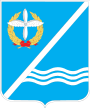 МЕСТНАЯ АДМИНИСТРАЦИЯКАЧИНСКОГО МУНИЦИПАЛЬНОГО ОКРУГА299804,  г. Севастополь, пгтКача, ул. Нестерова, 5,   тел./факс  (8692) 73-41-32, 73-41-26  email: glava@kacha-mo.ru__________________________ № ________________СПРАВКА(о захоронении)Дана гр. ___________________________________________________________________(Ф.И.О.)__________________________________ г.р.